Številka: 011-13/2020Datum:    27. 5. 2020ZAPISNIK3. izredne seje Statutarno – pravne komisije,ki je bila v sredo, 27. maja 2020, ob 15.30 uri v sejni sobi pritličja Občine Izola, Sončno nabrežje 8 v IzoliPRISOTNI ČLANI: Vlado Marič, Manca Vadnjal, Matjaž Logar, Dušan Ambrož in Aleksej Skok.OPRAVIČENO ODSOTEN ČLAN Rok Petravič.ODSOTNA ČLANICA Zvezdana Jarič.OSTALI PRISOTNI:Peter Zovko, vodja SRF;Barbara Brženda, zapisničarka.Sejo je vodil predsednik in je pri ugotavljanju sklepčnosti ugotovil, da je Statutarno – pravna komisija sklepčna, saj je bilo prisotnih 5 članov. Predsednik je odprl razpravo o predlaganem dnevnem redu.Glede na to, da ni bilo prijavljenih razpravljavcev, je predsednik zaključil razpravo in dal na glasovanje sledečiDNEVNI RED:Predlog Odloka o uporabi sredstev proračunske rezerve Občine Izola za financiranje izdatkov za zajezitev epidemije v letu 2020, prva obravnava s predlogom za hitri postopek;Predlog Rebalansa proračuna Občine Izola za leto 2020.Dnevni red je bil soglasno sprejet. Od 5 prisotnih članov komisije se jih je 5 opredelilo, 5 jih je glasovalo za, nihče proti.Ad 1Predlog Odloka o uporabi sredstev proračunske rezerve Občine Izola za financiranje izdatkov za zajezitev epidemije v letu 2020, prva obravnava s predlogom za hitri postopekPeter Zovko je podal obrazložitev.Predsednik je odprl razpravo.V razpravi sta sodelovala predsednik in Peter Zovko.Glede na to, da ni bilo več prijavljenih razpravljavcev, je predsednik zaključil razpravo in dal na glasovanje sledečeMNENJEStatutarno – pravna komisija predlaga Občinskemu svetu, da sprejme Predlog Odloka o uporabi sredstev proračunske rezerve Občine Izola za financiranje izdatkov za zajezitev epidemije v letu 2020, prva obravnava s predlogom za hitri postopek.Mnenje je bilo soglasno sprejeto. Od 5 prisotnih članov komisije se jih je 5 opredelilo, 5 jih je glasovalo za, nihče proti.Ad 2Predlog Rebalansa proračuna Občine Izola za leto 2020Peter Zovko je podal obrazložitev.Predsednik je odprl razpravo.Glede na to, da ni bilo prijavljenih razpravljavcev, je predsednik zaključil razpravo in dal na glasovanje sledečeMNENJEStatutarno – pravna komisija predlaga Občinskemu svetu, da sprejme Predlog Odloka Rebalansa proračuna Občine Izola za leto 2020.Mnenje je bilo soglasno sprejeto. Od 5 prisotnih članov komisije se jih je 5 opredelilo, 5 jih je glasovalo za, nihče proti.Glede na to, da je bil dnevni red izčrpan, je predsednik zaključil 3. izredno sejo Statutarno – pravne komisije ob 15.54 uri. 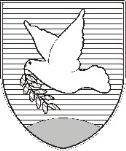 OBČINA IZOLA – COMUNE DI ISOLAOBČINSKI SVET – CONSIGLIO COMUNALEStatutarno-pravna komisijaCommissione giuridico - statutaria Sončno nabrežje 8 – Riva del Sole 86310 Izola – IsolaTel: 05 66 00 139E-mail: posta.oizola@izola.siWeb: http://www.izola.si/Zapisala:Barbara BRŽENDAPredsednik:Vlado MARIČ